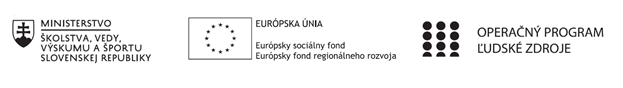 Správa o činnosti pedagogického klubu Príloha:  Prezenčná listina zo stretnutia pedagogického klubuPREZENČNÁ LISTINAMiesto konania stretnutia: Spojená škola, Jarmočná 132, Stará ĽubovňaDátum konania stretnutia: 16. 09. 2022Trvanie stretnutia: od 15.00 hod  do 18.00 hod	Zoznam účastníkov/členov pedagogického klubu:Meno prizvaných odborníkov/iných účastníkov, ktorí nie sú členmi pedagogického klubu  a podpis/y:Prioritná osVzdelávanieŠpecifický cieľ1.1.1 Zvýšiť inkluzívnosť a rovnaký prístup ku kvalitnému vzdelávaniu a zlepšiť výsledky a kompetencie detí a žiakovPrijímateľSpojená škola, Jarmočná 108, Stará ĽubovňaNázov projektuGramotnosťou k trhu práceKód projektu  ITMS2014+312011Z574Názov pedagogického klubu Klub praktického ekonómaDátum stretnutia  pedagogického klubu16. 09. 2022, štvrtok nepárny týždeňMiesto stretnutia  pedagogického klubuSpojená škola, organizačná  zložka OA, Jarmočná 132, Stará ĽubovňaMeno koordinátora pedagogického klubuIng. Kormanská  Jana Odkaz na webové sídlo zverejnenej správyhttps://oasl.edupage.org/a/gramotnostou-k-trhu-praceManažérske zhrnutie:Stručná anotáciaNa stretnutí členov klubu sme aktualizovali učebné osnovy a učebné plány zvlášť na praktických  odborných ekonomických predmetoch v rámci duálneho vzdelávania. Doplnili sme ich o také vzdelávacie aktivity, ktoré v súčasnosti kvôli potrebám trhu je nevyhnutné, aby žiaci boli zorientovaní.  Diskutovali sme o možnosti  oboznámenia sa s ekonomickým  softvérom pre evidenciu materiálového hospodárstva s prepojením na účtovníctvo SAP nemeckej spoločnosti, ktorý umožňuje viesť podnikovú evidenciu a o zakúpení licencie.  Kľúčové slová:  pedagogický klub, školský vzdelávací program, učebné osnovy, učebný plán, ekonomický softvér SAPManažérske zhrnutie:Stručná anotáciaNa stretnutí členov klubu sme aktualizovali učebné osnovy a učebné plány zvlášť na praktických  odborných ekonomických predmetoch v rámci duálneho vzdelávania. Doplnili sme ich o také vzdelávacie aktivity, ktoré v súčasnosti kvôli potrebám trhu je nevyhnutné, aby žiaci boli zorientovaní.  Diskutovali sme o možnosti  oboznámenia sa s ekonomickým  softvérom pre evidenciu materiálového hospodárstva s prepojením na účtovníctvo SAP nemeckej spoločnosti, ktorý umožňuje viesť podnikovú evidenciu a o zakúpení licencie.  Kľúčové slová:  pedagogický klub, školský vzdelávací program, učebné osnovy, učebný plán, ekonomický softvér SAPHlavné body, témy stretnutia, zhrnutie priebehu stretnutia:Zámerom  stretnutia, ktoré viedol  koordinátor činnosti klubu bolo téma stretnutiaaktualizácia učebných osnov podľa požiadaviek ŠVP , informácie k ekonomickému programu SAPdefinovanie problému Téma stretnutia:  Vyhodnotenie práce klubu v uplynulom školskom roku a aktualizácia učebných osnov podľa požiadaviek ŠVPPráca klubu v minulom školskom roku obohatila členov o zdieľanie sa v oblasti  nových možnosti získavania informácií. Vyučujúci si navzájom poskytli užitočné rady a typy na aktivity, ktoré sa dajú využiť v rámci skupinového vyučovania. ŠVP a učebné osnovy sú otvorené dokumenty, ktoré sa podľa požiadaviek zamestnávateľov a potrieb trhu dopĺňajú o aktuálne problematiky.   Definovanie problému V školskom roku 2022/2023 v odbore obchodná akadémia duál  sme vytvárali a aktualizovali ŠVP s požiadavkami zamestnávateľov a požiadavkami trhu v rámci predmetov praktickej odbornej prípravy .   V štvrtom ročníku sme zaradili  predmet personalistika a mzdy. Zahŕňa prevažne prácu   v programe OLYMP. Žiaci sa podrobne oboznámia so softvérom na vedenie personálnej agendy a mzdového účtovníctva. Tento program je používaný mnohými firmami.  V prípade, že v praxi sa stretnú aj s inými ekonomickými softvérmi, princíp práce je podobný. Pre žiakov odboru obchodná akadémia bilingválna to budeme nahrádzať blokovým vyučovaním.   V  predmete obchodná komunikácia a marketing sme zohľadnili realitu, keď v dôsledku  pandémie sa viac využíva predaj cez internetové predajné systémy tzv. e-shopy. Je tu potreba naučiť žiakov postup, ako si taký predaj zriadiť buď osobitne na rôznych ponúkaných portáloch alebo  v rámci firemnej  webstránky. V hospodárskej praxi sa čoraz viac využíva online komunikácia medzi obchodnými partnermi. Z dôvodu tejto požiadavky  trhu uvažujeme o zaškolení sa do programu tzv. podnikového ERP systému dodávaného spoločnosťou SAP AG so sídlom v Nemeckom Waldorfe.  Systém podporuje bežné firemné procesy. Obchodné spoločnosti vedú prostredníctvom programu evidenciu materiálu, skladových zásob, vystavujú objednávky, faktúry, dodacie listy a pod.  Cez tento systém môžu firmy navzájom komunikovať rýchlo a flexibilne. Zaškolenia by sa zúčastnili učitelia odborných ekonomických predmetov. Hlavné body, témy stretnutia, zhrnutie priebehu stretnutia:Zámerom  stretnutia, ktoré viedol  koordinátor činnosti klubu bolo téma stretnutiaaktualizácia učebných osnov podľa požiadaviek ŠVP , informácie k ekonomickému programu SAPdefinovanie problému Téma stretnutia:  Vyhodnotenie práce klubu v uplynulom školskom roku a aktualizácia učebných osnov podľa požiadaviek ŠVPPráca klubu v minulom školskom roku obohatila členov o zdieľanie sa v oblasti  nových možnosti získavania informácií. Vyučujúci si navzájom poskytli užitočné rady a typy na aktivity, ktoré sa dajú využiť v rámci skupinového vyučovania. ŠVP a učebné osnovy sú otvorené dokumenty, ktoré sa podľa požiadaviek zamestnávateľov a potrieb trhu dopĺňajú o aktuálne problematiky.   Definovanie problému V školskom roku 2022/2023 v odbore obchodná akadémia duál  sme vytvárali a aktualizovali ŠVP s požiadavkami zamestnávateľov a požiadavkami trhu v rámci predmetov praktickej odbornej prípravy .   V štvrtom ročníku sme zaradili  predmet personalistika a mzdy. Zahŕňa prevažne prácu   v programe OLYMP. Žiaci sa podrobne oboznámia so softvérom na vedenie personálnej agendy a mzdového účtovníctva. Tento program je používaný mnohými firmami.  V prípade, že v praxi sa stretnú aj s inými ekonomickými softvérmi, princíp práce je podobný. Pre žiakov odboru obchodná akadémia bilingválna to budeme nahrádzať blokovým vyučovaním.   V  predmete obchodná komunikácia a marketing sme zohľadnili realitu, keď v dôsledku  pandémie sa viac využíva predaj cez internetové predajné systémy tzv. e-shopy. Je tu potreba naučiť žiakov postup, ako si taký predaj zriadiť buď osobitne na rôznych ponúkaných portáloch alebo  v rámci firemnej  webstránky. V hospodárskej praxi sa čoraz viac využíva online komunikácia medzi obchodnými partnermi. Z dôvodu tejto požiadavky  trhu uvažujeme o zaškolení sa do programu tzv. podnikového ERP systému dodávaného spoločnosťou SAP AG so sídlom v Nemeckom Waldorfe.  Systém podporuje bežné firemné procesy. Obchodné spoločnosti vedú prostredníctvom programu evidenciu materiálu, skladových zásob, vystavujú objednávky, faktúry, dodacie listy a pod.  Cez tento systém môžu firmy navzájom komunikovať rýchlo a flexibilne. Zaškolenia by sa zúčastnili učitelia odborných ekonomických predmetov. Závery a odporúčania:a) aktualizovať učebné osnovy  podľa požiadaviek zamestnávateľov a potrieb trhub) vytvárať priebežne študijné materiálu k učivu a vytvárať si databázuc) nadviazať  kontakt s IT školiacim strediskom GOPAS firmou, ktorá poskytne zaškolenie do programu SAPZávery a odporúčania:a) aktualizovať učebné osnovy  podľa požiadaviek zamestnávateľov a potrieb trhub) vytvárať priebežne študijné materiálu k učivu a vytvárať si databázuc) nadviazať  kontakt s IT školiacim strediskom GOPAS firmou, ktorá poskytne zaškolenie do programu SAPVypracoval (meno, priezvisko)Mgr. Daniela JendrichovskáDátum16. 09. 2022PodpisSchválil (meno, priezvisko)Ing. Jana KormanskáDátum19. 09.  2022PodpisPrioritná os:VzdelávanieŠpecifický cieľ:1.1.1 Zvýšiť inkluzívnosť a rovnaký prístup ku kvalitnému vzdelávaniu a zlepšiť výsledky a kompetencie detí a žiakovPrijímateľ:Spojená škola, Jarmočná 108, Stará ĽubovňaNázov projektu:Gramotnosťou k trhu práceKód ITMS projektu:312011Z574Názov pedagogického klubu: Klub praktického ekonómač.Meno a priezviskoPodpisInštitúcia1. Ing. Jana Kormanská SŠ, Jarmočná 108, SL2.Mgr. Daniela JendrichovskáSŠ, Jarmočná 108, SL3.Ing. Iveta NovákováSŠ, Jarmočná 108, SLč.Meno a priezviskoPodpisInštitúcia